Proposta: Terminar a atividade Tipo S de 09/11.Atividade Complementar:Observe as jarras da tia Januária e o que há em cada uma.  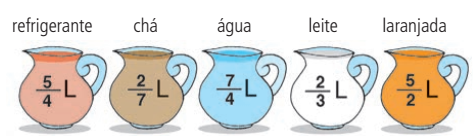 Indique a jarra que contém:a) menos de 0,5 L; b) entre 1 L e 2 L; c) entre 0,5 L e 1 L; d) uma quantidade equivalente a L.Tipo S - Números racionais continuação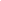 Bom dia 6º ano. Lembrando que a atividade Tipo S é com horário definido e com o auxílio do professor, seja por videoconferência ou seja de forma presencial. Portanto, esta atividade será resolvida em:- 11/11, por videoconferência para os alunos que não estiverem frequentando as aulas presenciais.- 12/11, presencial.